ANALISIS PROSEDUR PEMBERIAN KREDIT PEMILIKAN RUMAH (KPR) SEJAHTERA PADA PT. BANK TABUNGAN NEGARA (Persero), Tbk. KANTOR CABANG BANDUNG TIMUR.LAPORAN Diajuakan Untuk Memenuhi Salah Satu Syarat Dalam Mencapai Sebutan Ahli Madya Program Studi Keuangan & Perbankan Jenjang Program Diploma III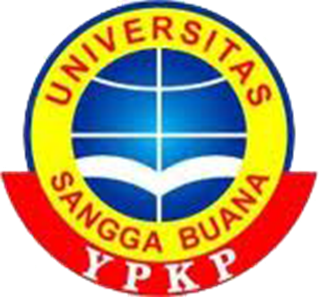 Oleh :IKA SARTIKA INDRIWATI A0011311RB1004FAKULTAS EKONOMI UNIVERSITAS SANGGA BUANA YAYASAN PENDIDIKAN KEUANGAN DAN PERBANKAN BANDUNG 2016ANALISIS PROSEDUR PEMBERIAN KREDIT PEMILIKAN RUMAH (KPR) SEJAHTERA PADA PT. BANK TABUNGAN NEGARA (Persero), Tbk. KANTOR CABANG BANDUNG TIMUR.LAPORAN Diajukan Untuk Memenuhi Satu Syarat Dalam Menyelesaikan Program Pendidikan Diploma IIIProgram Studi D3 Keuangan dan Perbankan Pada Universitas Sangga Buana (USB)Yayasan Pendidikan Keuangan dan Perbankan Bandung IKA SARTIKA INDRIWATI A0011311RB1004Menyetujui Untuk Disidangkan ANALISIS PROSEDUR PEMBERIAN KREDIT PEMILIKAN RUMAH (KPR) SEJAHTERA PADA PT. BANK TABUNGAN NEGARA (Persero), Tbk. KANTOR CABANG BANDUNG TIMUR.LAPORANDiajukan Untuk Memenuhi Satu Syarat Dalam Menyelesaikan Program Pendidikan Diploma IIIProgram Studi D3 Keuangan & Perbankan Pada Universitas Sangga Buana (USB)Yayasan Pendidikan Keuangan Dan Perbankan BandungIKA SARTIKA INDRIWATIA0011311RB1004DAFTAR PUSTAKAKasmir. 2012. Manajemen Perbankan. Jakarta. PT Raja Grafindo Persada.Kasmir. 2014. Bank dan Lembaga Keuangan Lainnya. Jakarta. PT Raja Grafindo Persada. Irna putriansyah. 2016. Https://kreditgogo.com/artikel/Kredit-Pemilikan-Rumah/Kelebihan-dan-Kekurangan-Membeli-Rumah-Bersubsidi.htmlwww.btn.co.idIda ayu Anggaraini. 2011. Analisis prosedur pemberian kredit pemilikan rumah (KPR) sejahtera tapak ( studi kasus pada loan service di PT. BTN (persero), Tbk Kantor Cabang Pembantu Sukoharjo.Danzz-blog. 2014. http://merantiblogs.blogspot.co.id/2014/01/makalah-perkreditan.html?m=1PembimbingTata Zaenal M. SE.,MMMengetahui Mengetahui Wakil Dekan Fakultas Ekonomi Bambang Susanto, SE,MsiKetua Program Studi Hj. R. Aryanti Ratnawati, SE.,MsiBandung, Agustus 2016Bandung, Agustus 2016Pembimbing,Tata Zaenal M, SE., MM.Pembimbing,Tata Zaenal M, SE., MM.Penguji ISurya Ansori, SE., MMPenguji IIHj.R.Aryanti Ratnawati, SE., M.SiWakil DekanFakultas EkonomiBambang Susanto, SE., M.Si	Ketua program studi keuangan dan perbankan Program pendidikan Diploma IIIHj.R.Aryanti Ratnawati, SE., M.Si